05.04.2024  № 1178О признании утратившими силу некоторых постановлений администрации города ЧебоксарыВ соответствии с Федеральным законом от 06.10.2003 № 131-ФЗ «Об общих принципах организации местного самоуправления в Российской Федерации» администрация города Чебоксары постановляет: Признать утратившими силу следующие постановления администрации города Чебоксары:от 04.04.2013 № 882 «О плане мероприятий («дорожной карты») «Сокращение количества муниципальных унитарных предприятий города Чебоксары»;от 02.12.2015 № 3602 «О внесении изменений в План мероприятий («дорожную карту») «Сокращение количества муниципальных унитарных предприятий города Чебоксары», утвержденный постановлением администрации города Чебоксары от 04.04.2013 № 882»;от 11.10.2018 № 1963 «О внесении изменений в План мероприятий («дорожную карту») «Сокращение количества муниципальных унитарных предприятий города Чебоксары», утвержденный постановлением администрации города Чебоксары от 04.04.2013 № 882»;от 15.10.2020 № 2026 «О внесении изменений в постановление администрации города Чебоксары от 04.04.2013 № 882»;от 15.03.2022 № 690 «О внесении изменений в План мероприятий («дорожную карту») «Сокращение количества муниципальных унитарных предприятий города Чебоксары», утвержденный постановлением администрации города Чебоксары от 04.04.2013 № 882».2.	Настоящее постановление вступает в силу со дня его официального опубликования.3.	Контроль за исполнением настоящего постановления возложить на заместителя главы администрации города по имущественным и земельным отношениям.Глава города Чебоксары                           	                                   Д.В. СпиринЧăваш РеспубликиШупашкар хула	Администрацийě	ЙЫШĂНУ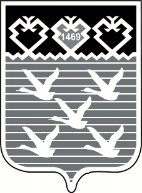 Чувашская РеспубликаАдминистрациягорода ЧебоксарыПОСТАНОВЛЕНИЕ